Косых Сергей АлександровичExperience:Position applied for: 3rd OfficerDate of birth: 21.10.1986 (age: 31)Citizenship: UkraineResidence permit in Ukraine: NoCountry of residence: UkraineCity of residence: MariupolPermanent address: Ул.Полетаева, 22Contact Tel. No: +38 (098) 574-87-41E-Mail: sergiykosykh@ukr.netU.S. visa: NoE.U. visa: NoUkrainian biometric international passport: Not specifiedDate available from: 01.08.2009English knowledge: GoodMinimum salary: 2400 $ per month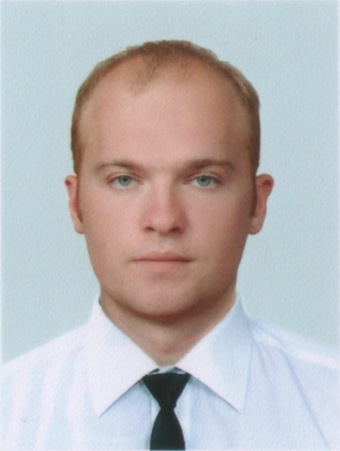 PositionFrom / ToVessel nameVessel typeDWTMEBHPFlagShipownerCrewingDeck Cadet13.11.2008-13.04.2009StamatisBulk Carrier203266-BahamasSamos Steamship Co.БаркOrdinary Seaman18.08.2007-24.11.2007Baltic WaveChemical Tanker37000-MaltaInterorientАврекAble Seaman06.06.2006-17.08.2006LizoriGeneral Cargo3000-GeorgiaTrans-Managment LTDАврек